COLLEGE OF ENGINEERING AND TECHNOLOGY			(A constituent college of Biju Patnaik University of Technology, Orissa)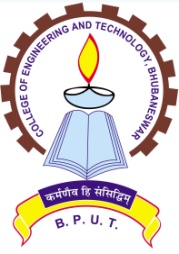 	                    Techno Campus, Ghatikia, P.O.-Mahalaxmivihar, Bhubaneswar -751029		                    Phone: 0674-2386075 Fax: 0674-2386182____________________________________________________________________________________Letter No. 180 / CET				Dated 14/10/2017Quotation Call NoticeSealed quotations are invited from registered Firms/Agencies/ Authorized Suppliers having valid PAN No. , GSTIN No. /VAT CC/ IT CC to supply and install 01 no of LCD projector with motorized screen for Department of Information Technology, CET campus, CET, BBSR as specified below:Item with Specification						QuantityLCD projector (Sony/Hitachi/Epson)				01Lumens- 3000 minimum, Connectivity- USB, VGA, HDMIWall/Ceiling mounting kit with Motorized screenThe cost including all applicable taxes, if any of the above mentioned item should be quoted mentioning make, model number and detailed technical specification. The intenders are required to submit the offer along with the VAT/TIN/PAN/Registration certificates. The Firms/Agencies/Supplier should write “Quotations for LCD projector with motorized screen for Department of Information Technology, CET, BBSR” in bold letters on covered envelops.	The last date submission of quotations is 02/11/2017 before 3.00 PM addressing to the Principal, College of Engineering and Technology, Techno Campus, Mahalaxmivihar, Ghatikia, Bhubaneswar-29 by Speed post/Registered post only. No hand delivery is accepted. The authority will not be responsible for any postal delay. The authority reserves the right to reject any or all quotations without assigning any reason thereof.	Sd/-                									HOD, IT 